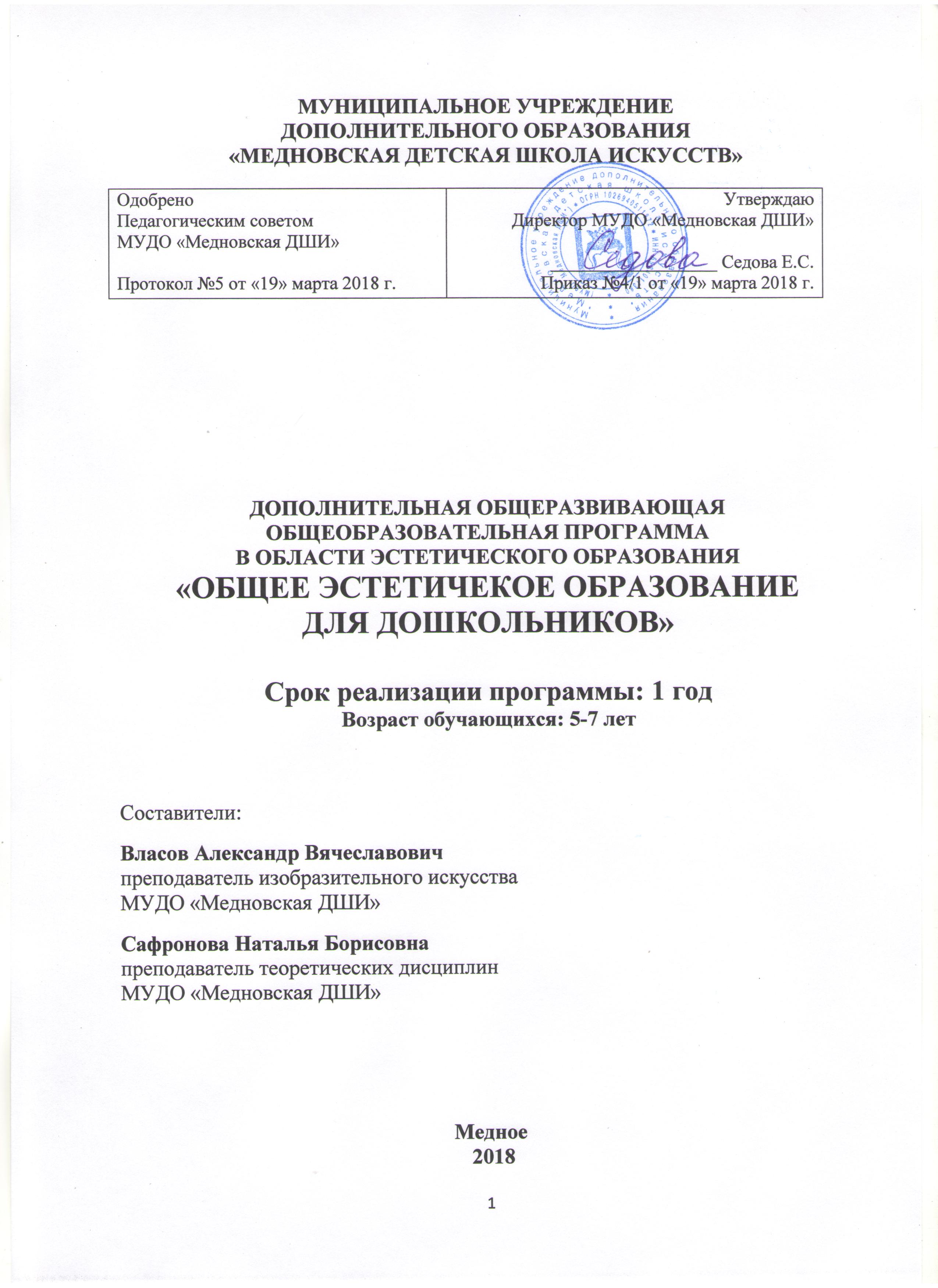 ПРАВИЛА ПОВЕДЕНИЯобучающихся МУДО «Медновская ДШИ»Правила для обучающихся Муниципального учреждения дополнительного образования «Медновской детской школы искусств» (далее - ДШИ) устанавливают нормы поведения обучающихся в здании и на территории образовательного учреждения, а также во время любых мероприятий, проводимых по плану ДШИ.Цель Правил - создание в образовательном учреждении благоприятной обстановки, способствующей успешному обучению каждого обучающегося, воспитанию уважения к личности и её правам, развитию культуры поведения и навыков общения, сохранению жизни и здоровья участников образовательного процесса.Б Настоящие Правила разработаны в соответствии с Конституцией Российской Федерации, Конвенцией о правах ребенка, Законом Российской Федерации «Об образовании», Типовым Положением об образовательном учреждении дополнительного образования детей, Уставом ДШИ.Дисциплина в ДШИ поддерживается на основе уважения человеческого достоинства. Применение методов психического или физического насилия по отношению к обучающимся не допускается.1.  Обучающиеся ДШИ обязаны:• Добросовестно учиться, посещать учебные занятия в соответствие с учебным планом и расписанием занятий, выполнять требования программы;• Не пропускать занятия без уважительных причин, в случае пропуска занятий, учащийся обязан представить документ, подтверждающий уважительные причины пропуска;• Вести здоровый образ жизни, бережно относиться к окружающей среде, бережно относиться к имуществу учреждения;• Уважать честь и достоинство других обучающихся и работников ДШИ;• Выполнять требования работников ДШИ, отнесённые Уставом и Правилами внутреннего распорядка к их компетенции;• Соблюдать культуру поведения, достойно вести себя в общественных местах, дорожить честью своей школы;• Приходить на занятия опрятно одетыми;• Соблюдать правила техники безопасности, санитарии и гигиены, и пожарной безопасности на занятиях и внеклассных мероприятиях.2.  Обучающимся категорически запрещается:• Курить и сквернословить в здании и на территории ДШИ;• Приносить в учреждение холодное, газовое, огнестрельное и пневматическое оружие и боеприпасы;• Приносить и употреблять в учреждении и на его территории алкогольные напитки, наркотические и токсические вещества;• Приносить в учреждение и использовать любые средства и вещества, способные привести к взрывам и пожарам.3. Правила поведения до начала занятий в школеУчащиеся приходят в школу не позднее, чем за 10 мин до начала занятий, в чистой одежде и в опрятном виде. После входа в школу учащиеся снимают в гардеробе верхнюю одежду и переобуваются в сменную обувь. 4. Поведение обучающегося на занятиях:• Войдя в помещение класса, обучающийся готовится к началу занятий: достаёт ноты, дневник, письменные и другие принадлежности. Это необходимо, чтобы сэкономить рабочее время занятия.• Во время занятий обучающийся должен внимательно слушать объяснения преподавателя, ответы своих товарищей. Это позволяет закрепить полученные на занятиях знания и облегчает выполнение домашнего задания. Нельзя отвлекаться самому и отвлекать других. После объяснения нового материала преподавателем обучающийся может задать вопрос, если он чего-то не понял во время объяснения.Во время занятия нельзя шуметь, пользоваться сотовыми телефонами, отвлекаться самому и отвлекать товарищей от работы разговорами, играми и другими, не относящимися к занятию делами.• Во время проведения классных концертов, академических концертов, технических зачётов и других мероприятий обучающийся должен внимательно слушать исполнение своих товарищей. Запрещается разговаривать, покидать зал (класс) во время звучания музыкального произведения.• Во время проведения контрольных и самостоятельных работ каждый обучающийся обязан выполнять их самостоятельно. Помощь других обучающихся не допускается. Разрешается пользоваться только теми материалами, которые указал преподаватель. В случае нарушения этих правил преподаватель имеет право отобрать у обучающихся работу и оценить только ту часть работы, которая выполнена обучающимся самостоятельно.• Во время обсуждения различных вопросов обучающийся имеет право отстаивать свои взгляды и убеждения. В этом случае он должен аргументировать свою точку зрения, приводить факты, делать сообщения и выводы. В споре нельзя переходить на личности людей, которые не поддерживают данную точку зрения.• Если обучающийся не согласен с оценкой своих знаний преподавателем, он имеет право подать письменную апелляцию на имя заместителя директора ДШИ по учебно-воспитательной работе.Оценка, выставленная комиссией по результатам выступления на академическом концерте, техническом зачёте, переводном и выпускном экзамене пересмотру не подлежит• Желание обучающегося задать вопрос преподавателю, попросить преподавателя о чём- либо определяется поднятием руки. Такой порядок необходим, чтобы не создавать шума, отвлекающего обучающегося от его работы.Если учащийся пропустил занятие в школе, то он должен предъявить преподавателю медицинскую справку или записку от родителей. Пропускать и опаздывать на занятия без уважительных причин не разрешается.5. Поведение обучающихся в перерывах между занятиями.• Время перерыва между занятиями дано обучающемуся для отдыха, питания, общения с друзьями, возможности перейти в другой кабинет в соответствии с расписанием занятий. Главным требованием в это свободное время является требование к каждому обучающемуся, чтобы его времяпрепровождение не мешало заниматься и отдыхать другим обучающимся.• Во время перерывов между занятиями запрещается бегать по коридору, толкать других обучающихся, бросать друг в друга различные предметы. Этот запрет связан с заботой о здоровье каждого обучающегося. Обучающийся должен помнить, что большинство школьных травм получается во время перерыва между занятиями.• Запрещается кричать, очень громко разговаривать, шуметь. Обучающийся обязан понимать, что за короткое время перерыва он должен успеть отдохнуть, чтобы нормально работать на следующем занятии.6. Требования безопасности в аварийных ситуацияхПри плохом самочувствии во время занятий сообщить об этом преподавателю. При возникновении аварийной ситуации или пожара четко выполнять указания преподавателя и соблюдать требования техники безопасности. 6. Поведение на территории школыТерритория школы является частью школы (школьным участком). На школьном участке учащиеся соблюдают общие правила поведения, установленные разд. 1, и правилами поведения на переменах, установленные п. 5 настоящих Правил. 7. Заключительные положения• Обучающийся не имеет права во время нахождения на территории ДШИ и при проведении дополнительных, досуговых и иных мероприятий совершать действия, опасные для жизни и здоровья самого себя и окружающих.• Настоящие правила действуют на всей территории ДШИ, а также распространяются на все мероприятия, проводимые ДШИ, независимо от места проведения.• За нарушение настоящих Правил и Устава ДШИ обучающиеся привлекаются к ответственности:- Дать письменное или/и устное объяснение своего поведения с точным и четким указанием причины и мотивов конкретного поступка,- Сообщить о поступке родителям: запись в дневнике, сообщение по телефону, передача записки через обучающегося и т. д.,- Приглашение родителей в учреждение (в том числе и немедленное),- Вызов на заседание Педагогического совета как обучающегося, так и его родителей (законных представителей),- Педагогический коллектив вправе поставить вопрос об отчислении обучающегося из ДШИ за наиболее тяжкие правонарушения.• Настоящее Правила обязательны к исполнению всеми участниками образовательного процесса (обучающиеся, преподаватели, родители (законные представители, другие работники ДШИ).• Настоящие Правила должны быть доведены до сведения всех обучающихся и вывешены в образовательном учреждении на видном месте для всеобщего ознакомления.Правила поведения учащихся в концертных залахЦелями настоящих Правил являются знакомство с правилами этикета в общественных местах как формы внешнего поведения, опирающейся на высокую нравственную культуру личности, формирование социальной уверенности, развитие навыков социального поведения и взаимодействия, создание благоприятной обстановки. 1. Общие правила1.1. Учащиеся в концертных залах, как и в других общественных местах, соблюдают этикетные требования, предъявляемые к поведению личности. 1.2. Учащиеся: - ведут себя сдержанно; проявляют такт, доброжелательность, внимательное и уважительное отношение к людям; - бережно относятся к принадлежностям концертного зала, вещам, находящимся в личном и общественном пользовании; - выполняют требования работников концертного зала; - соблюдают чистоту и порядок в зале; - соблюдают правила техники безопасности. 2. Правила поведения учащихся в концертном зале2.1. Перед тем, как войти в зал на концерт, отключают мобильные телефоны. 2.2. Одежда должна соответствовать предназначению: торжественная - для спектакля или представления, рабочая – для репетиций. Приводить себя в порядок можно только в туалетной комнате, а не на виду у всех. 2.3. Мальчики пропускают вперед девочек в зал. 2.4. Зрители продвигаются вдоль ряда к своему месту только лицом к сидящим. При этом мальчик проходит впереди девочки. Тот, кто проходит, должен извиниться и поблагодарить вставших. 2.5. Сидя в кресле, не занимают оба подлокотника. 2.6. Если спектакль задерживается, не полагается рукоплескать.2.7. После подъема занавеса разрешается аплодировать в знак одобрения декораций. 2.8. Аплодировать необходимо: - в театре – в конце каждого акта, в конце особенно удавшейся исполнителям сцены или арии, порой при выходе особо выдающегося актера; - в концертном зале – при появлении дирижера и солистов. Весьма неприлично начинать хлопать во время исполнения, в паузе между частями симфонического или камерного произведения. Во время прослушивания вокального цикла аплодировать следует после окончания последней песни. 2.9. Не стоит аплодировать, когда уже все перестали. 2.10. Нельзя делиться впечатлениями по ходу представления. 2.11. Не принято спрашивать у других зрителей программку или бинокль. Программку у соседей в зрительном зале можно просить лишь в крайнем случае, и только тогда, когда вы уверены, что соседи уже изучили ее. 2.12. Рассматривать в бинокль можно только сцену. Во время антрактов рассматривать публику в бинокль не приято. 2.13. Если в зрительном зале жарко или душно ни во время антракта, ни тем более во время концерта не стоит обмахиваться программкой или каким-либо другим предметом. Это неприлично. 2.14. Есть в фойе или зрительном зале считается неприличным, это можно сделать только в буфете. Но в любом случае не стоит задерживаться там слишком долго. 2.15. Очень неприлично уходить во время выступления. Если возникла необходимость уйти, дождитесь окончания исполняемого произведения. 2.16. После удачного концертного номера или миниатюры свое одобрение можно выразить не только аплодисментами, но и криком «браво!». Со словом «бис!» нужно обращаться осторожно: оно означает просьбу повторить. 2.17. По окончании концерта не следует слишком спешить в гардероб, можно прогуляться по фойе, обменяться впечатлениями. 2.18. Нельзя бросать цветы на сцену, их передают артисту. 2.19. В случае недомогания посещение концертного зала следует отложить, чтобы не мешать кашлем или другими проявлениями нездоровья артистам и зрителям.